ILMO. SR. ALCALDE PRESIDENTE DEL EXCMO. AYUNTAMIENTO DE TOROInstrucciones de cumplimentación: Para cumplimentar este impreso, debemos escribir sobre las zonas sombreadas.O si lo prefiere, puede imprimir la instancia para rellenarla posteriormente.Esta instancia debe ser presentada en el Registro General del Ayuntamiento o bien a través de los Registros adscritos al servicio de Ventanilla Única.IMPORTANTE: La presentación del presente impreso vía e-Mail no tendrá validez legal ni administrativa.Excmo. Ayuntamiento de ToroExcmo. Ayuntamiento de ToroExcmo. Ayuntamiento de ToroExcmo. Ayuntamiento de ToroExcmo. Ayuntamiento de ToroExcmo. Ayuntamiento de ToroRegistro de Entrada:Registro de Entrada:Registro de Entrada:Registro de Entrada:Pza. Mayor, 1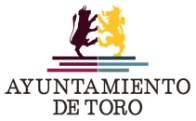 49800 TORO (Zamora)
www.toroayto.esDIR3: L01492196Nº Regtr. Entid. Locales: 01492196Pza. Mayor, 149800 TORO (Zamora)
www.toroayto.esDIR3: L01492196Nº Regtr. Entid. Locales: 01492196Pza. Mayor, 149800 TORO (Zamora)
www.toroayto.esDIR3: L01492196Nº Regtr. Entid. Locales: 01492196Pza. Mayor, 149800 TORO (Zamora)
www.toroayto.esDIR3: L01492196Nº Regtr. Entid. Locales: 01492196Pza. Mayor, 149800 TORO (Zamora)
www.toroayto.esDIR3: L01492196Nº Regtr. Entid. Locales: 01492196Pza. Mayor, 149800 TORO (Zamora)
www.toroayto.esDIR3: L01492196Nº Regtr. Entid. Locales: 01492196Instancia GeneralInstancia GeneralInstancia GeneralPza. Mayor, 149800 TORO (Zamora)
www.toroayto.esDIR3: L01492196Nº Regtr. Entid. Locales: 01492196Pza. Mayor, 149800 TORO (Zamora)
www.toroayto.esDIR3: L01492196Nº Regtr. Entid. Locales: 01492196Pza. Mayor, 149800 TORO (Zamora)
www.toroayto.esDIR3: L01492196Nº Regtr. Entid. Locales: 01492196Datos del SolicitanteDatos del SolicitanteDatos del SolicitanteDatos del SolicitanteDatos del SolicitanteDatos del SolicitanteDatos del SolicitanteDatos del SolicitanteDatos del SolicitanteDatos del SolicitanteDatos del SolicitanteDNI:      DNI:      DNI:      DNI:      DNI:      DNI:      DNI:      DNI:      DNI:      DNI:      DNI:      Nombre y Apellidos:      Nombre y Apellidos:      Nombre y Apellidos:      Nombre y Apellidos:      Nombre y Apellidos:      Nombre y Apellidos:      Nombre y Apellidos:      Nombre y Apellidos:      Nombre y Apellidos:      Nombre y Apellidos:      Nombre y Apellidos:      Lugar a efectos de notificaciones:Lugar a efectos de notificaciones:Lugar a efectos de notificaciones:Lugar a efectos de notificaciones:Lugar a efectos de notificaciones:Lugar a efectos de notificaciones:Lugar a efectos de notificaciones:Lugar a efectos de notificaciones:Lugar a efectos de notificaciones:Lugar a efectos de notificaciones:Vía:      Vía:      Vía:      Vía:      Vía:      Vía:      Nº:      Nº:      Nº:      Planta:      Puerta:      Municipio:      Municipio:      Municipio:      C.Postal:      C.Postal:      Provincia:      Provincia:      Provincia:      Tfno:      Tfno:      Tfno:      Fax:      Fax:      Fax:      Correo Electrónico:      Correo Electrónico:      Correo Electrónico:      Correo Electrónico:      Correo Electrónico:      Otro Medio:      Otro Medio:      Otro Medio:      En su propio nombre o en representación de: En su propio nombre o en representación de: En su propio nombre o en representación de: En su propio nombre o en representación de: En su propio nombre o en representación de: En su propio nombre o en representación de: En su propio nombre o en representación de: En su propio nombre o en representación de: En su propio nombre o en representación de: En su propio nombre o en representación de: En su propio nombre o en representación de: DNI/NIF:      DNI/NIF:      Empresa/Nombre y Apellidos:      Empresa/Nombre y Apellidos:      Empresa/Nombre y Apellidos:      Empresa/Nombre y Apellidos:      Empresa/Nombre y Apellidos:      Empresa/Nombre y Apellidos:      Empresa/Nombre y Apellidos:      Empresa/Nombre y Apellidos:      Empresa/Nombre y Apellidos:      Exposición de hechos y razonesExposición de hechos y razonesExposición de hechos y razonesExposición de hechos y razonesExposición de hechos y razonesExposición de hechos y razonesExposición de hechos y razonesExposición de hechos y razonesExposición de hechos y razonesExposición de hechos y razonesExposición de hechos y razonesSolicita:  Solicita:  Solicita:  Solicita:  Solicita:  Solicita:  Solicita:  Solicita:  Solicita:  Solicita:  Solicita:  Documentos que acompañaDocumentos que acompañaDocumentos que acompañaDocumentos que acompañaDocumentos que acompañaDocumentos que acompañaDocumentos que acompañaDocumentos que acompañaDocumentos que acompañaDocumentos que acompañaDocumentos que acompañaEn Toro, a   de  de 20En Toro, a   de  de 20En Toro, a   de  de 20En Toro, a   de  de 20En Toro, a   de  de 20En Toro, a   de  de 20En Toro, a   de  de 20En Toro, a   de  de 20En Toro, a   de  de 20En Toro, a   de  de 20En Toro, a   de  de 20El solicitante:El solicitante:El solicitante:El solicitante:El solicitante:El solicitante:El solicitante:El solicitante:El solicitante:El solicitante:El solicitante: